ACTA DE LA SEXAGÉSIMA SEXTA SESIÓN EXTRAORDINARIA DE CABILDO DEL AYUNTAMIENTO MUNICIPAL CONSTITUCIONAL DE ATLIXCO, PUEBLA, 2014 - 2018, DE FECHA OCHO DE ENERO DE DOS MIL DIECISÉIS.ESTANDO REUNIDOS EL INGENIERO JOSÉ LUIS GALEAZZI BERRA, PRESIDENTE MUNICIPAL CONSTITUCIONAL, LOS CIUDADANOS REGIDORES, EL SÍNDICO MUNICIPAL Y LA SECRETARIA DEL AYUNTAMIENTO EN EL SALÓN DE CABILDOS DEL PALACIO MUNICIPAL, PARA LLEVAR ACABO LA PRESENTE SESIÓN, SE PROCEDE AL DESAHOGO DE LOS SIGUIENTES PUNTOS:PUNTO UNOEl Presidente Municipal, manifiesta: Buenas tardes señoras, señores Regidores, ciudadano Síndico Municipal y Secretaria del Ayuntamiento, nos hemos reunido en este recinto oficial, con el objeto de celebrar la sexagésima sexta sesión extraordinaria del Cabildo Municipal y siendo las dieciocho horas con treinta minutos del día ocho de enero del año dos mil dieciséis, declaro la apertura de la sesión y para su desarrollo solicito a la Secretaria del Ayuntamiento, proceda a realizar el pase de lista de asistencia.PUNTO DOSLa Secretaria del Ayuntamiento, manifiesta: Gracias señor Presidente, Honorable Cabildo, buenas tardes a todos después de la apertura de la sesión procedo a realizar el pase de lista: Presidente Municipal ConstitucionalC. ING. JOSÉ LUIS GALEAZZI BERRARegidores:C. JORGE EDUARDO MOYA HERNÁNDEZ;C. GRACIELA CANTORÁN NÁJERA;C. JORGE MARIO BLANCARTE MONTAÑO;C. MARÍA AUXILIO MORALES HEREDIA;C. JUAN MANUEL AYESTARÁN NAVA;C. JESICA RAMÍREZ ROSAS;C. ERICH AMIGÓN VELÁZQUEZ;C. HAYDEE MUCIÑO DELGADO;C. RODOLFO CHÁVEZ ESCUDERO;C. ESPERANZA SÁNCHEZ PÉREZ;C. FÉLIX CASTILLO SÁNCHEZ; YSíndico Municipal:C. JORGE GUTIÉRREZ RAMOS.La Secretaria del Ayuntamiento, manifiesta: Señor Presidente, me permito informarle que se cuenta con la asistencia de doce de trece integrantes del Ayuntamiento Municipal; asimismo le informo que en la Secretaria del Ayuntamiento se recibió oficio del Regidor Rodolfo Chávez Escudero, en el que informa que por motivos de agenda, no podrá asistir a esta sesión. PUNTO TRESEl Presidente, manifiesta: En tal virtud existe quórum legal para el desarrollo de esta sesión extraordinaria de Cabildo, por lo tanto queda legalmente constituida y le solicito a la Secretaria del Ayuntamiento, proceda a dar lectura al proyecto del orden del día.PUNTO CUATROLa Secretaria del Ayuntamiento, menciona: Honorable Cabildo, para el desarrollo de esta sesión extraordinaria procedo a dar lectura al proyecto del:ORDEN DEL DÍA:1.- Apertura de la sesión.2.- Pase de lista de asistencia.3.- Declaración del quórum legal.4.- Lectura, discusión y en su caso aprobación del orden del día.5.- Punto de Acuerdo que presenta el Ing. José Luis Galeazzi Berra, Presidente Municipal Constitucional, por el que somete a consideración del Honorable Cabildo la propuesta para ocupar el cargo de Contralor Municipal.6.- Punto de Acuerdo que presenta el Ing. José Luis Galeazzi Berra, Presidente Municipal Constitucional, por el que somete a consideración del Honorable Cabildo la propuesta para ocupar el cargo de Director del Instituto Municipal de la Juventud Atlixquense.7.- Toma de protesta de ley a la persona designada para ocupar el cargo de Contralor Municipal.8.- Cierre de la sesión.Es cuanto Señor Presidente.El Presidente Municipal, manifiesta: Honorable Cabildo, para continuar les comento que se han desahogado los puntos uno, dos y tres del orden del día, por lo que le solicito a la Secretaria del Ayuntamiento, proceda a tomar la votación correspondiente a la aprobación del orden del día.La Secretaria del Ayuntamiento, manifiesta: Honorable Cabildo, quienes estén por la afirmativa de aprobar el proyecto del orden del día, sírvanse manifestarlo levantando la mano.Se aprueba por unanimidad de votos.PUNTO CINCOEl Presidente Municipal, expresa: Honorable Cabildo, el punto cinco del orden del día corresponde al Punto de Acuerdo por el que someto a consideración del Honorable Cabildo la propuesta para ocupar el cargo de Contralor Municipal, por lo tanto procedo a dar lectura al Punto de Acuerdo.El Presidente Municipal Constitucional, Ing. José Luis Galeazzi Berra, manifiesta:HONORABLE CABILDO:EL SUSCRITO JOSÉ LUIS GALEAZZI BERRA, PRESIDENTE MUNICIPAL CONSTITUCIONAL DE ATLIXCO, PUEBLA, CON FUNDAMENTO EN LO DISPUESTO POR LOS ARTÍCULOS 115 DE LA CONSTITUCIÓN POLÍTICA DE LOS ESTADOS UNIDOS MEXICANOS, 78 FRACCIÓN XXV, 91, 136 Y 168 DE LA LEY ORGÁNICA MUNICIPAL, SOMETO A CONSIDERACIÓN DE ESTE ÓRGANO COLEGIADO EL PRESENTE PUNTO DE ACUERDO, BASÁNDOME PARA TAL EFECTO EN LOS SIGUIENTES: ANTECEDENTESQue con fecha quince de febrero del dos mil catorce, este Honorable Cabildo, aprobó el nombramiento de la Maestra María Brenda Lorenzini Merlo, como Contralora Municipal.Que con fecha 4 de enero de 2016, la Maestra María Brenda Lorenzini Merlo,  presentó su renuncia al cargo que venía desempeñando, por lo que:C O N S I D E R A N D O I. Que la Ley Orgánica Municipal en su artículo 78 fracción XXV establece que son atribuciones de los Ayuntamientos nombrar a propuesta del Presidente Municipal, al Secretario del Ayuntamiento, Tesorero Municipal, Contralor Municipal y al titular o titulares de las ramas del cuerpo de seguridad, quienes serán servidores públicos de confianza y podrán ser removidos libremente, sin perjuicio de lo que establezcan las leyes en la materia. II. Que el artículo 168 de la Ley Orgánica Municipal, establece que Cada Municipio contará con una Contraloría Municipal, la cual tendrá las funciones de Contraloría interna del Municipio, la que estará a cargo de un Contralor Municipal, quien deberá cumplir los mismos requisitos señalados para el Secretario del Ayuntamiento, será nombrado y removido por el Ayuntamiento, a propuesta del Presidente Municipal.III.- Que, el artículo 136 del multicitado ordenamiento legal, establece que para ser Secretario del Ayuntamiento, deberá ser ciudadano mexicano en pleno ejercicio de sus derechos; no haber sido declarado en quiebra fraudulenta ni haber sido sentenciado como defraudador, malversador de fondos públicos o delitos graves, ni haber sido inhabilitado por sentencia o resolución administrativa firme; en Municipios que tengan una población de hasta 2,500 habitantes, haber concluido la Educación Primaria; en Municipios de más de 2,500 hasta 25,000 habitantes, haber concluido la Educación Media y en los Municipios que tengan más de 25,000 habitantes, haber concluido la Educación Media Superior; y no ser cónyuge o concubinario, pariente consanguíneo en línea recta sin limitación de grado o colateral hasta el cuarto grado, o por afinidad dentro del segundo grado, del Presidente Municipal, Regidores o Síndico correspondientes. IV. Que es facultad del Presidente Municipal proponer al Ayuntamiento el nombramiento del Contralor Municipal, en consecuencia me permito proponer a su respetable consideración la designación de la Ciudadana Licenciada Hortencia Gómez Zempoaltécatl, como Contralora Municipal, en virtud de cumplir con los requisitos legales y el perfil requerido dada su amplia trayectoria profesional, que consta en su currículum que se anexa; lo que sin duda será en beneficio de nuestro Municipio. En mérito de lo anteriormente expuesto y fundado, presento al Honorable Cabildo, la siguiente: PUNTO DE ACUERDOPRIMERO.- Se nombre Contralora Municipal del Municipio de Atlixco a la Ciudadana Licenciada Hortencia Gómez Zempoaltécatl. SEGUNDO.- Una vez aprobado el nombramiento propuesto, se tome la protesta de ley a la Ciudadana Licenciada Hortencia Gómez Zempoaltécatl, para ocupar el cargo de Contralora Municipal. TERCERO.- Se instruye a la Secretaria del Ayuntamiento a fin de que gire los oficios correspondientes, a fin de dar a conocer a las Dependencias Municipales, Estatales y en su caso, Federales, el presente nombramiento.CUARTO.- Se instruye a la Secretaria del Ayuntamiento, para efecto de que elabore el nombramiento correspondiente.Es cuanto Honorable Cabildo.El Presidente Municipal, menciona: Está a consideración de este Cuerpo Colegiado, el Punto de Acuerdo a que se ha dado lectura, ¿alguien desea hacer uso de la palabra? El Presidente Municipal, comenta: Esta es mi propuesta, se les hizo llegar el currículum a sus correos, tiene casi dos años trabajando con nosotros, le pido que se presente y que nos platique sobre su currículum, y si tienen alguna pregunta pueden hacerlo, le cedo el uso de la palabra.En uso de la voz la Licenciada Hortencia Gómez Zempoaltécatl, expresa: Buenas tardes, soy Licenciada en Sociología acabo de terminar en noviembre la maestría en Administración Pública, obtendré el título automático, lo obtuve por promedio, de 9.3, tengo amplia experiencia trabajando en Gobierno Federal así como en la administración pública,  en  manejo de personal, en administración eficiente de equipos, control y solución de problemas, planeación y ejecución de procesos, capacitación y calidad en el servicio, yo fui subdirectora de atención operativa antes de ser Directora de Recursos Humanos en el Ayuntamiento, fui subdirectora de atención operativa del Programa de Desarrollo Humano Oportunidades,  este puesto lo obtuve por el  servicio profesional de carrera,  en un concurso a nivel nacional, donde participaron aproximadamente 60 personas, fui seleccionada y como subdirectora tuve a mi cargo la  operación del Programa con los 217 municipios los procesos que  teníamos eran desde la identificación de familias hasta la entrega de apoyos, teníamos coordinación con el Sector Salud y Sector Educativo para tener los apoyos, mi último trabajo ha sido Directora de Recursos Humanos, aquí está mi currículum, no sé si tengan alguna duda o comentario.En uso de la voz el Regidor Jorge Mario Blancarte Montaño, manifiesta: ¿En qué Universidad estudió usted la Maestría? En uso de la voz la Licenciada Hortencia Gómez Zempoaltécatl, expresa: En el Centro Integral de Educación Superior de Puebla.En uso de la voz el Regidor Jorge Mario Blancarte Montaño, manifiesta: ¿Cuántos años tiene trabajando en la administración pública?En uso de la voz la Licenciada Hortencia Gómez Zempoaltécatl, expresa: 18 años.En uso de la voz el Regidor Jorge Mario Blancarte Montaño, manifiesta: ¿Usted trabajo en la administración pública donde trabajó el Ingeniero José Luis Galeazzi? ¿Ya se conocen?En uso de la voz la Licenciada Hortencia Gómez Zempoaltécatl, expresa: Si, así es.El Presidente Municipal, menciona: En el 2004, cuando me integré al Gobierno Federal ella ya estaba ahí, yo estuve siete años. En uso de la voz la Licenciada Hortencia Gómez Zempoaltécatl, expresa: Yo entre desde 1997. En uso de la voz el Regidor Jorge Mario Blancarte Montaño, manifiesta: ¿Usted fue subordinada del Señor Presidente?En uso de la voz la Licenciada Hortencia Gómez Zempoaltécatl, expresa: Si, en algún momento, a partir del 2004.En uso de la voz la Regidora Haydee Muciño Delgado, manifiesta: ¿Cuál fue el motivo de salida?En uso de la voz la Licenciada Hortencia Gómez Zempoaltécatl, expresa: Fue decisión personal ya que yo ya había tardado mucho en ese trabajo y me gustan nuevos retos, la administración era un nuevo reto, yo he trabajado en Gobierno Federal, pero para mí el Gobierno Municipal, es un mucho más completo, y cercano a la gente. En uso de la voz el Regidor Jorge Mario Blancarte Montaño, manifiesta:¿Dónde estudió la licenciatura?En uso de la voz la Licenciada Hortencia Gómez Zempoaltécatl, expresa: En la Universidad Autónoma de Tlaxcala.En uso de la voz el Regidor Erich Amigón Velázquez, manifiesta: Se me hace esto un buen ejercicio esto, pero se me hizo un mejor ejercicio el del Auditor Externo porque se presentaron varias opciones, inclusive una terna, se me hizo un proceso más transparente; creo que su currículum es muy amplio y su compromiso social se nota, y hablando de retos ¿cuáles son los retos que tiene? ¿Cuáles son los retos que usted nota en la Contraloría? ¿Estaría dispuesta a bajarse el sueldo? En uso de la voz la Licenciada Hortencia Gómez Zempoaltécatl, expresa: Si claro, y creo que a los retos hay que darles continuidad, creo que el trabajo que se ha realizado en Contraloría es excelente, se tienen premios, uno en transparencia y el reto es mantenerlo y mejorarlo, como seres humanos tendemos a eso, a la mejora continua. En uso de la voz el Regidor Erich Amigón Velázquez, manifiesta: En el tema de los vehículos, trabajadores de Seguridad Pública, se me hace muy preocupante que anden trayendo a sus hijos a la escuela, ese tipo de actividades, para ir a dejar a su casa la despensa, esos usos que no deberían de ser y menos en Seguridad Pública, y toman una mala actitud cuando uno los descubre, y muchos funcionarios  se llevan los vehículos a sus casas, ese es un gran reto para contemplarse, no sé si  lo tengan  detectado ¿Qué opina al respecto?En uso de la voz la Licenciada Hortencia Gómez Zempoaltécatl, expresa: Yo creo que estamos sujetos a la mejora continua, creo que hay muchos aspectos que se pueden mejorar, en términos generales estamos bien, pero uno de los que usted menciona es importante, y podemos mejorarlo, creo que se pueden establecer sistemas de control para mejorar y rendir cuentas a la ciudadanía. En uso de la voz el Regidor Erich Amigón Velázquez, manifiesta: ¿Cuál sería un mecanismo de control?En uso de la voz la Licenciada Hortencia Gómez Zempoaltécatl, expresa: Estandarizando los procesos, por ejemplo la asignación de vehículos, que se tenga bien estandarizado, que se tengan bitácoras que se tengan en tiempo y en forma, como medida de control. En uso de la voz el Regidor Erich Amigón Velázquez, manifiesta: Serian cortes mensuales, semanales.En uso de la voz la Licenciada Hortencia Gómez Zempoaltécatl, expresa: Sí, serian bitácoras donde se estandarice el proceso. En uso de la voz el Regidor Erich Amigón Velázquez, manifiesta: ¿Contemplaría los GPS?En uso de la voz la Licenciada Hortencia Gómez Zempoaltécatl, expresa: Sí claro, tendríamos que analizarlo a detalle y considerando la nueva tecnología que hay, para hacer un buen uso de ella y dar mejores resultados. El Presidente Municipal, menciona: Completaría un poco la información y les pasare una copia de las funciones y actividades de la Contraloría, son muy amplias y lo que está diciendo Regidor, es una de las razones por la que propongo a la Licenciada Hortencia, que son los procesos y orden, tenemos muchas reglas y procesos más los que se puedan establecer, la capacidad que tiene la Licenciada Hortencia y la experiencia en los procesos, esta todo el tema de Agenda para el Desarrollo Municipal y ahí son 183 indicadores, que la anterior Contralora  le dio un seguimiento  preciso, al principio muchos del equipo que tengo pensaba que era  una persecución, pero ella no lo inventó  viene de Gobierno Federal, tenemos que cumplir ese proceso, así como de lo de IMCO de Tesorería, el tema de transparencia, o la Ley de Responsabilidades de los Servidores Públicos, lo que caracterizaba a la Contralora es su experiencia como abogada, un día le pregunte porque era tan dura, a lo que ella me contesto que seguía el  procedimiento penal, le contesté ¿Por qué si es administrativo? y me explicó que es supletorio y entendiendo el perfil como abogada.Estoy proponiendo a la Licenciada Hortencia porque sé que es muy responsable, que sabe el tema técnico de los procesos, ha estado dos años en un puesto que es complicado, porque tiene que ver con casi mil trabajadores, busca soluciones y para mí ha sido un excelente trabajo en estos dos años, y muchos de los resultados que se dan son atrás del telón, y es donde nadie nos ve y que lo hacemos de manera responsable, la Licenciada Hortencia realiza un trabajo responsable sin grilla, trabajo silencioso y con resultados, ella no busca reflectores y es una buena propuesta, tendrá que ser reforzada con un equipo de abogados ya que ella no es abogada, y muchos de los procedimientos son legales. Les pido el voto de confianza para la Licenciada Hortencia, estoy seguro que no se van arrepentir por la calidad humana que tiene y las capacidades técnicas que tiene para ocupar este cargo, es un puesto difícil, ya que tiene que ver con todas las áreas, ya que somos 900 trabajadores, es complicado pero tengo la seguridad, no sé si vieron que tenemos el tercer lugar en transparencia, tenemos 9.7, el año pasado sacamos 100, y ahora por una torpeza de alguien sacamos 97, pero somos humanos y todos cometemos torpezas, no somos perfectos,  son los retos y somos un equipo estoy seguro de que la propuesta que les presento dará buenos resultados,  trabaje 7 años con ella y lo digo con mucho orgullo, no es un tema de contubernio ni de exceso de confianza, lo digo por convicción y por el respaldo que se puede tener de ella en el trabajo que realizó en estos dos años en Gobierno Municipal, que es más completo; y pudo sacar al mismo tiempo la maestría, por lo que estamos hablando de una gente que puede cumplir con su trabajo, puede estudiar una maestría, puede ser madre de familia y además es esposa. En uso de la voz el Regidor Jorge Mario Blancarte Montaño, manifiesta: Con antelación la felicito Maestra.En uso de la voz la Licenciada Hortencia Gómez Zempoaltécatl, expresa: Gracias.El Presidente Municipal, menciona Esta es mi propuesta para que la hagamos propia, gracias Hortencia. En uso de la voz la Licenciada Hortencia Gómez Zempoaltécatl, expresa: Gracias a ustedes.En uso de la voz el Regidor Erich Amigón Velázquez, manifiesta: En cuanto al procedimiento, sé que es atribución del Presidente ya que son facultades que tiene, pero en los medios, sale que ya había iniciado el proceso de entrega recepción desde el primero de enero, ¿Qué tan cierta esta parte? ya que el procedimiento sería a partir de que se le toma protesta y después iniciar el proceso debido de entrega recepción y todo lo que implica. El Presidente Municipal, menciona: Tiene una razón y con mucho se las explico, cuando yo hablo con la Maestra Brenda, porque la operaron no la quise presionar por el tema de su operación, y le pregunté ¿Cuándo entregas? y me dijo que el 4 de enero que fue el lunes y ella ya había preparado la entrega, lo hizo a las 10 de la mañana, hay un procedimiento legal, ya que se nombra un funcionario que recibe, por lo que nombre a la Licenciada  Hortencia, como encargada para recibir  Contraloría,  y después de que el Cabildo la apruebe es que se le designa para el cargo,  en los medios declare que había una persona  encargada para recibir y que el Cabildo definiría  el día viernes, pero los medios empezaron a adelantar y a hacer conjeturas, la anterior Contralora me comentó  que hasta su casa fueron varios periodistas que  querían verla, afortunadamente ella es una mujer integra y profesional, hay una transición y entrega recepción  sin problema, yo le pregunté a la Licenciada Hortencia ¿cómo va todo? todos la conocemos y entregó todo bien y en orden, ahora el reto es para Hortencia y no solo mantener sino mejorar.En uso de la voz el Regidor Erich Amigón Velázquez, manifiesta: Pediría que se queden asentados todos los comentarios. El Presidente Municipal, menciona: Si no existe algún otro comentario, solicito a la Secretaria del Ayuntamiento, proceda a recabar la votación.La Secretaria del Ayuntamiento, manifiesta: Honorable Cabildo, quienes estén por la afirmativa de aprobar el Punto de Acuerdo a que se dio lectura, sírvanse manifestarlo levantando la mano.La Regidora Haydee Muciño Delgado se manifiesta en abstención.Se aprueba por mayoría de votos.PUNTO SEISEl Presidente Municipal, expresa: Honorable Cabildo, el punto seis del orden del día corresponde al Punto de Acuerdo por el que someto a consideración del Honorable Cabildo la propuesta para ocupar el cargo de Director del Instituto Municipal de la Juventud Atlixquense, por lo tanto procedo a dar lectura al Punto de Acuerdo.El Presidente Municipal Constitucional, Ing. José Luis Galeazzi Berra, manifiesta:HONORABLE CABILDO:EL SUSCRITO ING. JOSÉ LUIS GALEAZZI BERRA, PRESIDENTE MUNICIPAL CONSTITUCIONAL DE ATLIXCO, PUEBLA, CON FUNDAMENTO EN LO DISPUESTO POR LOS ARTÍCULOS 115 DE LA CONSTITUCIÓN POLÍTICA DE LOS ESTADOS UNIDOS MEXICANOS, 78 FRACCIÓN XXV, 91, 136 Y 168 DE LA LEY ORGÁNICA MUNICIPAL, SOMETO A CONSIDERACIÓN DE ESTE ÓRGANO COLEGIADO EL PRESENTE PUNTO DE ACUERDO, BASÁNDOME PARA TAL EFECTO EN LOS SIGUIENTES: ANTECEDENTESQue en sesión ordinaria de fecha 25 de febrero de 2014, este Honorable Cabildo aprobó el nombramiento de Director del Instituto Municipal de la Juventud Atlixquense.Que con fecha 31 de diciembre, el C. Samuel Gómez López, presentó su renuncia al cargo que venía desempeñando, por lo que:C O N S I D E R A N D OI. Que la Ley Orgánica Municipal en su artículo 78 fracción XXIX establece que son atribuciones de los Ayuntamientos aceptar renuncias y conceder licencias cuando excedan del término de diez días, a los servidores públicos del Ayuntamiento.II. Que el artículo 91 fracción LVI de la Ley Orgánica Municipal establece que es facultad del Presidente Municipal, nombrar y remover libremente a los Directores, Jefes de Departamento y Servidores Públicos del Ayuntamiento que no tengan la calidad de empleados de base. III.- Que, el artículo 121 del ordenamiento legal señalado en el párrafo inmediato anterior señala que para ser titular de las dependencias o entidades de la Administración Pública Municipal, se requiere ser ciudadano mexicano en pleno ejercicio de sus derechos civiles y políticos, preferentemente habitante del Municipio, de reconocida honorabilidad y aptitud para desempeñar el cargo, y en su caso, reunir los requisitos establecidos para el servicio civil de carrera. IV. Que, es facultad del Presidente Municipal, nombrar libremente a los Directores, sin embargo, para asegurar una mayor transparencia en la selección de quienes serán los lideres dentro de esta Administración Pública Municipal, y siendo que el Instituto Municipal de la Juventud Atlixquense, es la Dependencia Municipal encargada de promover, impulsar y fomentar la participación activa de nuestros jóvenes, para lograr el bienestar social y al mismo tiempo mejorar su condición de vida, en consecuencia me permito proponer a su respetable consideración la designación del Ciudadano Licenciado Delfino Jácome Martínez,  como Director del Instituto Municipal de Juventud Atlixquense, en virtud de cumplir con los requisitos legales y el perfil requerido dada su amplia trayectoria profesional, política y social, que consta en su currículum que se anexa; lo que sin duda será en beneficio de nuestro Municipio. En mérito de lo anteriormente expuesto, presento a este Honorable Cuerpo Edilicio, el siguiente: PUNTO DE ACUERDOPRIMERO.- Se nombre como Director del Instituto Municipal de la Juventud Atlixquense, al ciudadano Licenciado Delfino Jácome Martínez.SEGUNDO.- Se instruye a la Secretaria del Ayuntamiento para que gire los oficios correspondientes, a fin de dar a conocer a las Dependencias Municipales, Estatales y en su caso, Federales, el presente nombramiento.TERCERO.- Se instruye a la Secretaria del Ayuntamiento, para efecto de que elabore el nombramiento correspondiente.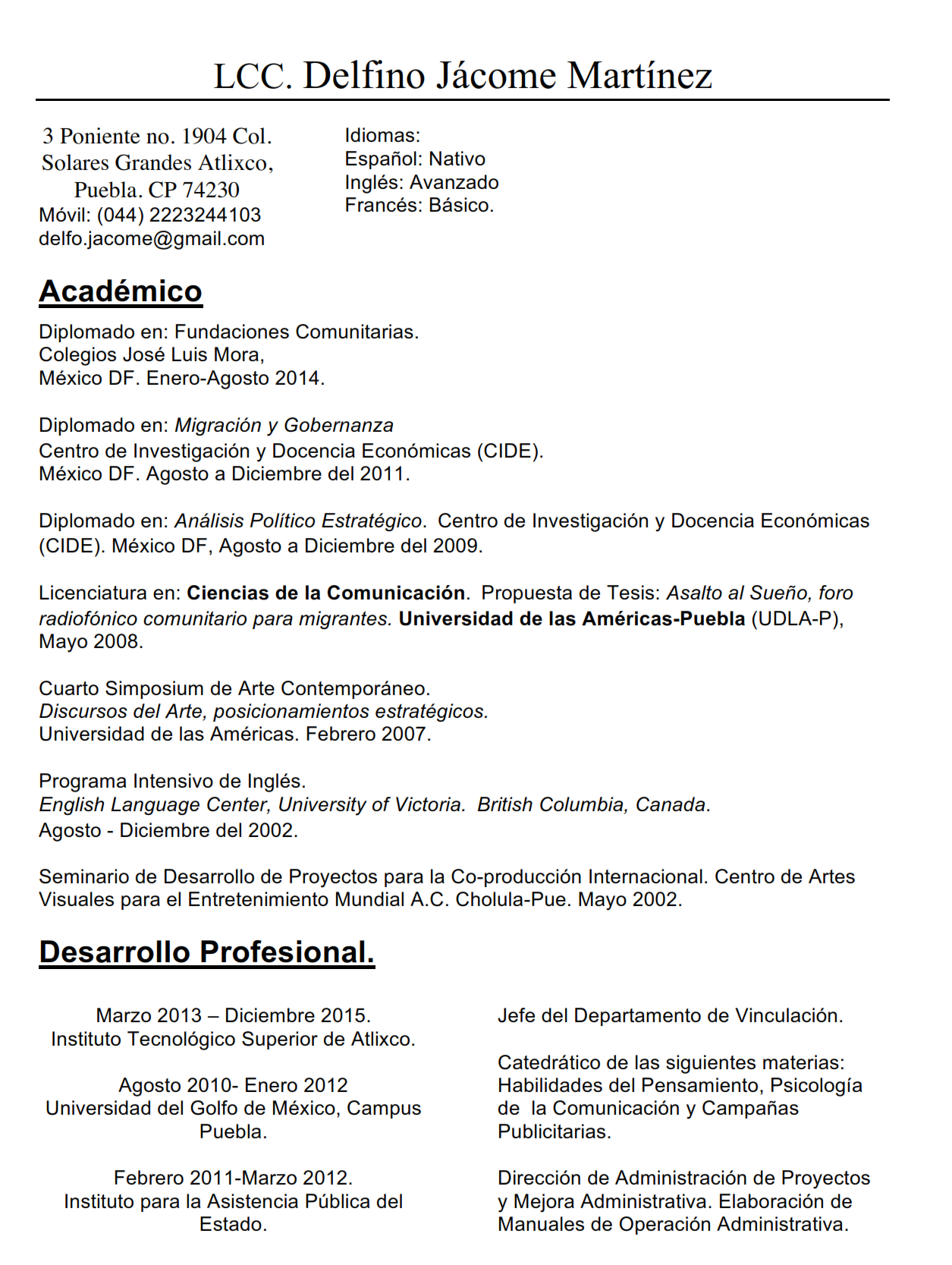 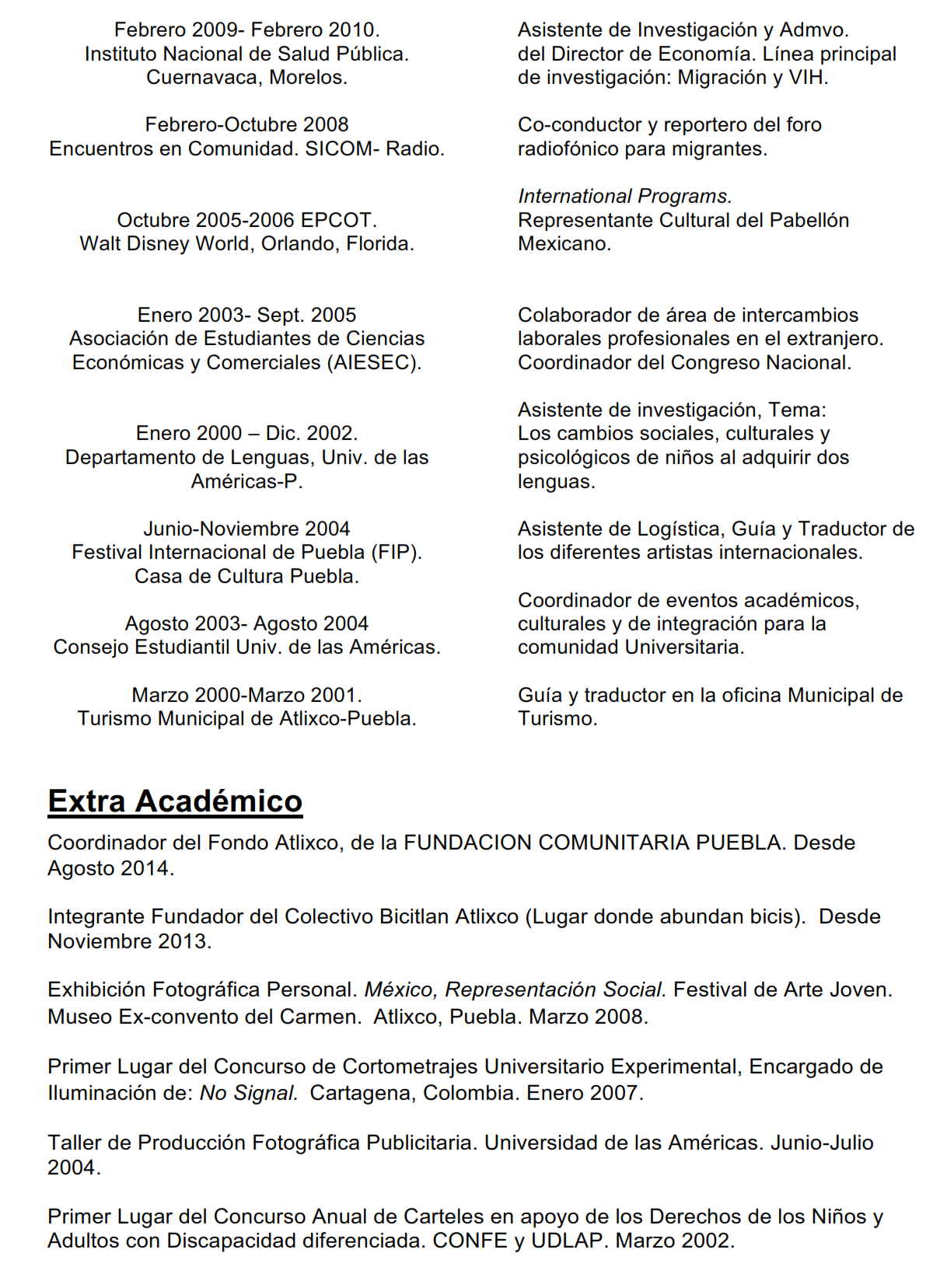 Es cuanto Honorable Cabildo.El Presidente Municipal, menciona: Está a consideración de este Cuerpo Colegiado, el Punto de Acuerdo a que se le ha dado lectura, ¿alguien desea hacer uso de la palabra? El Presidente Municipal, comenta: Mi propuesta es  Delfino Jácome a quien le pido que nos platique sobre su currículum y que puede hacer por los jóvenes atlixquenses.En uso de la voz el Licenciado Delfino Jácome Martínez, expresa: Buenas noches, yo estudie comunicación en la Universidad de las Américas, he hecho algunos diplomados, algunos de ellos tienen que ver con cuestiones sociales los cuales fueron en el CIDE, uno de ellos es en Migración y Gobernanza, y otro es en Análisis Político Estratégico, el último que hice fue en Fundaciones Comunitarias, en cuanto al desarrollo profesional recientemente trabajé en vinculación vocacional en el Tecnológico de Atlixco, he sido profesor en la Universidad del Golfo de México, también he trabajado en la Asistencia Pública del Estado de Puebla, en el IAPEP, y también he trabajado en el Instituto Nacional de Salud Pública, ahí era asistente de investigación y asistente del Director de Economía, además trabajé en Disney por un año y estuve de intercambio en Canadá; recientemente extraacadémico soy el Coordinador del Fondo Atlixco, también soy fundador del Colectivo BICTLÁN y pertenezco a un club rotario. En uso de la voz la Regidora Haydee Muciño Delgado, manifiesta: ¿Qué edad tienes?En uso de la voz el Licenciado Delfino Jácome Martínez, expresa: 35 años.En uso de la voz el Regidor Jorge Eduardo Moya Hernández, manifiesta: Creo que es una aportación positiva, creo que es importante darle dinamismo a un área que por su propia naturaleza lo requiere, estoy seguro que nos vas a estar presentando un plan de trabajo, es decir, proyectos que realmente impacten y que vayan de manera transversal que tenemos como equipo, creo que harás caso a esta solicitud que te hago, y les quiero compartir a mis compañeros Regidores que es alguien a quien conozco, su trabajo y su trayectoria y el ámbito social ha sido un motivo, lo digo porque también somos compañeros del mismo Club Rotario, y hablo del trabajo social y aunque hemos compartido sentido político, se van a sorprender porque también tiene mucha tendencia a la izquierda, pero es importante decirles que estaremos adquiriendo a un ser valioso, como persona y un buen funcionario ya que es alguien a quien conozco y aprecio. En uso de la voz la Regidora Jesica Ramírez Rosas, manifiesta: Es una persona buena, fue compañero de mi hermano en la preparatoria, ya hacía muchos años que conocemos la calidad de persona, independientemente del sentido político, con las cosas que hemos trabajado en conjunto creo que es una persona muy entregada, y le doy mis felicitaciones. En uso de la voz el Regidor Jorge Mario Blancarte Montaño, manifiesta: ¿Tienes experiencia en la administración Pública?En uso de la voz el Licenciado Delfino Jácome Martínez, expresa: Si, desde el 2009, en la asistencia pública, en el Instituto Nacional para la Salud Pública, en el Tecnológico de Atlixco. En uso de la voz el Regidor Jorge Mario Blancarte Montaño, manifiesta: ¿En qué año saliste de la UDLA?En uso de la voz el Licenciado Delfino Jácome Martínez, expresa: En el 2006.En uso de la voz el Regidor Jorge Mario Blancarte Montaño, manifiesta: Y luego fue cuando fuiste a Disneylandia. En uso de la voz el Licenciado Delfino Jácome Martínez, expresa: Si, del 2006 al 2007. En uso de la voz el Regidor Jorge Mario Blancarte Montaño, manifiesta: Y luego en Canadá. En uso de la voz el Licenciado Delfino Jácome Martínez, expresa: Si, así es, en el 2012. En uso de la voz el Regidor Jorge Mario Blancarte Montaño, manifiesta: Pues te felicitamos, esperamos que sea un trabajo con enfoque social. El Presidente Municipal, menciona: Yo no he trabajado directamente con Delfino, pero lo que me motivo a invitarlo a trabajar con nosotros es la cuestión social, y ciudadana, creo que tiene un buen currículum, a Samuel le dije que era como un fantasma, porque todos sabíamos que existía pero nadie lo veía, un área de oportunidad que tenemos como gobierno es la juventud, pero no solo con eventos de música y cultura que también hace falta, con voluntarios y fiesta de reyes donde hay mucha interacción con la juventud, sino un plan de trabajo estructurado en la participación ciudadana de los jóvenes en diferentes de áreas de la vida productiva, este chip que ya trae Delfino por vocación y capacitación nos puede dar un antes y un después en el tema del Instituto Municipal de la Juventud, relacionado con la ciudadanía organizada, como las ONG´s, ya que los jóvenes no creen mucho, no creen en casi nada, pero si están creyendo en asociarse o involucrarse en acciones no gubernamentales, es decir que no son de gobierno,  que se desarrollan en la iniciativa ciudadana y esa es una de las fortalezas de Delfino, ya le encargue que comience a hacer el plan, de hecho ya comenzó a trabajar en los PBR. En uso de la voz el Regidor Erich Amigón Velázquez, manifiesta: La Ley del Instituto Mexicano de la Juventud, marca que joven es de 18 a 29 años, a mí me preocupa la parte generacional, yo no dudo de Delfino, también lo conozco, somos casi de la misma generación, es alguien muy cercano y creo que has demostrado muchas actividades, hemos coincidido en el Tecnológico, la cuestión aquí es la distancia generacional que se tenga para poder aplicar políticas y programas enfocados realmente a los jóvenes, y saber si tienes un diagnóstico del municipio, ¿Qué sabes del municipio? ¿Qué sabes del municipio y  las necesidades de los jóvenes? De un plan de acción concreto en donde en unos meses podamos ver resultados, porque montarse ahorita después de dos años, se habla de un plan, en que tiempo esta, en cuanto nos va a salir, cuáles van a ser los resultados, y principalmente la distancia generacional, que por ejemplo para mí fue un impedimento para ser Consejero Estatal de la juventud en mi partido porque tenía ya 31 años, entonces es muy estricta la ley en la materia ya que jóvenes es hasta los 29 años, y hay jóvenes a los 25 que ha sido graduados, incluso jóvenes que a los 28 años ya tienen un doctorado, que tienen la experiencia el conocimiento, la cercanía con las problemáticas que se viven actualmente, y eso que nos pudieras decir que problemáticas detectas, algunas posibles soluciones, y esa distancia generacional, los chavos traen una dinámica distinta y el cómo involucrarse con ellos para promover realmente la participación de un municipio tan grande. En uso de la voz el Licenciado Delfino Jácome Martínez, expresa: En el colectivo BICITLÁN, cuando ellos llegan a la edad que marca el rango de jóvenes de 12 a 29 años, ellos confían en ti y te hablan de una manera seria, si fuera más joven lo vería como desventaja porque no hay como un compromiso, los jóvenes actualmente tienen muchos distractores y creo que el hecho de ser más grandes si genera otro tipo de trabajo, y lo veo en BICITLÁN, porque cuando les dices, no te subas a la banqueta, pero de una manera cordial, porque ellos no lo quieren escuchar de alguien mucho más grande que yo, de un hombre ya hecho y derecho, yo no creo que sea una desventaja, y del plan lo presentaré cuando ustedes me digan, porque la invitación fue recientemente, y he estado leyendo sobre las propuestas que se pueden hacer y no creo que me tome mucho tiempo proponerles algo. En uso de la voz el Regidor Erich Amigón Velázquez, manifiesta: Ya eres un hombre hecho y derecho. En uso de la voz la Regidora María Auxilio Morales Heredia, manifiesta: Creo que todos conocemos de alguna u otra forma la situación de los jóvenes actualmente y creo que necesitan un modelo a seguir, y veo en Delfino un trabajo admirable y la trayectoria que tiene en conocimiento y experiencia, y tiene contacto con jóvenes en BICITLÁN y lo que puede aportar es la relación que tiene y su experiencia en cuanto a fundaciones, y ahí seria la creatividad y la iniciativa con base en su experiencia, y creo que hoy en día los jóvenes necesitan guías. En uso de la voz el Regidor Erich Amigón Velázquez, manifiesta: El municipio es muy grande con 130 mil habitantes y creo que cada lugar necesita una estrategia distinta, para poder involucrar la participación de los jóvenes, si se revisan datos en delincuencia, si ves el CE.RE.SO. la mayoría que están ahí son jóvenes, e ingresan porque no ha habido un sistema de prevención adecuado, una política pública municipal adecuada, enfocada a temas diversos de prevención en varios aspectos que debemos ir atacando, es triste que las notas periodísticas que en los grandes capos de nuestro municipio son jóvenes entre 18 y 35 años que se pasaron del gramaje permitido, que no son narcos, son consumidores irresponsables, y no estamos teniendo una política de prevención al respecto y estamos fomentando que la juventud entre a la cárcel y perfeccione sus anti conductas sociales y creo que es importante la participación del Instituto Municipal de la Juventud, es muy completo nuestro municipio y tenemos una gran cantidad de jóvenes, tenemos desempleo, una gran tendencia a la violencia y a la drogadicción, y hay un abandono terrible, no hay una política pública para la juventud en el municipio. Y el gran paso al tener un Instituto Municipal es consolidar la idea de que podemos lograr todo esto, y la claridad que tenga usted en el sentido del diagnóstico real del municipio, no solo de buena voluntad, pero por lo menos un plan que nos indique cuales son las soluciones a los problemas y saber cuáles problemas tenemos, porque si no sabemos cuáles son los problemas que tenemos en las diferentes colonias, por ejemplo la Trinidad Tepango tiene un problema increíble de delincuencia, pandillerismo, y en ese sentido es que tenga la claridad del diagnóstico para que tome buenas dediciones para solucionar el problema tan grande que tenemos con los jóvenes del municipio.   En uso de la voz el Regidor Félix Castillo Sánchez, manifiesta: De acuerdo al diagnóstico y al plan, y tuvo que ver con el éxito que no tuvo Samuel, quiero hacer una observación porque a vedes no hacemos el ejercicio colegiado para la búsqueda de soluciones, y más allá en la participación real, en ese sentido ojalá estemos incluidos pero sobre todo participemos porque muchas veces nos incluyen pero no participamos, en discurso y en papel es muy bonito, pero lo más difícil es participar y que tanto nosotros podemos sumar a la mejora, porque el tema de la juventud es un tema social, y que ciertamente tampoco nos podemos cargar la culpa, lo que tenemos que hacer es un trabajo de equipo, en el estemos pendientes de tu diagnóstico, de tu propuesta y te invitamos a sumar. En uso de la voz el Regidor Erich Amigón Velázquez, manifiesta: Yo me quedé esperando una reunión con Samuel, entonces que no pase eso. En uso de la voz el Regidor Félix Castillo Sánchez, manifiesta: Había eventos y de repente me enteraba de unos eventos y acciones al cuarto para la hora, y en ese sentido te pedimos que sumemos esfuerzos y cuando invites a los compañeros ahí estaremos. En uso de la voz la Regidora Esperanza Sánchez Pérez, manifiesta: Primero te felicito por tu experiencia y te comento que la Regiduría de Industria y Comercio se pone a tus órdenes para que todos los jóvenes que tengan interés en el tema participen con nosotros, se presentaran los programas federales del INADEM, yo quisiera que participaran los jóvenes para que se involucren e inicien algún tipo de empresa y sepan que hay alternativas para volverse empresarios o personas productivas que en lugar de andar en la calle vean que si hay oportunidades, te apoyaré en lo que pueda. En uso de la voz el Regidor Erich Amigón Velázquez, manifiesta: Ayer hubo una acción la cual me pareció bien, me habló Germán Huelitl y me invitó a lo de los juguetes, me gustó la atención y es la atención que se tiene con uno y eso de que nos sumen permee en todas las áreas. El Presidente Municipal, menciona: Cuenten con eso, con la atención, se revisará la agenda para sumarnos, dará la instrucción, pero es compartir la experiencia y la visión de cada uno de nosotros, es necesaria, para poder participar.  En uso de la voz el Regidor Erich Amigón Velázquez, manifiesta: Que se incluyan lo comentarios, hubiera sido importante que estuviera aquí para hacer el ejercicio de preguntas y respuesta. En uso de la voz la Regidora Haydee Muciño Delgado, manifiesta: Creo que es importante en los perfiles que la edad máxima sea de 29 años, creo que es valorar esa situación en los jóvenes.  El Presidente Municipal, menciona: El propio instituto tiene su normativa y no depende de nosotros.En uso de la voz el Regidor Erich Amigón Velázquez, manifiesta: La Ley de Juventud, dice que joven es hasta los 29 años. El Presidente Municipal, menciona: Pero no te limita en el nombramiento, no tiene excepciones.Si ya no existe otro comentario le solicitaría a la Secretaría del Ayuntamiento lo someta a votación. La Secretaria del Ayuntamiento, manifiesta: Honorable Cabildo, quienes estén por la afirmativa de aprobar el Punto de Acuerdo a que se dio lectura, sírvanse manifestarlo levantando la mano.La Regidora Haydee Muciño Delgado, se manifiesta en abstención.Se aprueba por mayoría de votos.PUNTO SIETEEl Presidente Municipal, expresa: Honorable Cabildo, el punto siete del orden del día corresponde a laToma de protesta de ley a la Ciudadana Hortencia Gómez Zempoaltécatl, para ocupar el cargo de Contralora Municipal y toda vez que se encuentra presente en este recinto oficial, solicito su presencia para el efecto de comunicarle la decisión de este Honorable Cabildo y tomarle la protesta de Ley. TODOS DE PIE. El Presidente Municipal, manifiesta:“Ciudadana Hortencia Gómez Zempoaltécatl, ¿Acepta y protesta cumplir y hacer cumplir la Constitución Política de los Estados Unidos Mexicanos, la Constitución Política de nuestro Estado, las leyes que de una y otra emanen, y cumplir leal y patrióticamente con los deberes del cargo de Contralora Municipal que este Honorable Cabildo, le ha conferido para el periodo 2014 - 2018?”La servidora pública designada, responde: "¡SÍ, protesto!" El Presidente Municipal, manifiesta:"Si no lo hiciere así, que el pueblo y este Cabildo se lo apremie y si no que se lo demande"El Presidente Municipal, manifiesta:¿Quiere hacer uso de la palabra?La servidora pública designada, menciona: Agradezco la confianza que depositan en mi para este cargo, pondré todo mi esfuerzo, mi profesionalismo,  mi empeño y  toda mi pasión para no defraudar esa confianza que me dan, en beneficio de todos los ciudadanos de Atlixco. Muchas gracias.PUNTO OCHOLa Secretaria del Ayuntamiento, manifiesta: Señor Presidente, informo a usted y al pleno que se ha dado cumplimiento al orden del día.El Presidente Municipal, manifiesta: Honorable Cabildo, se han agotado los temas listados en el orden del día, por lo tanto declaro el cierre de la presente sesión extraordinaria de Cabildo, siendo las dieciocho horas con cuarenta minutos del día ocho de enero de dos mil dieciséis. Muchas gracias y buenas tardes a todos.Ing. José Luis Galeazzi BerraPresidente Municipal ConstitucionalLic. Esther González RodríguezSecretaria del AyuntamientoC. Jorge Eduardo Moya HernándezPresidente de  la Comisiónde Seguridad Pública y GobernanzaC. Graciela Cantorán NájeraPresidenta  de la Comisión     de Patrimonio y  Hacienda MunicipalC. Juan Manuel Ayestarán  NavaPresidente de la Comisión de Desarrollo Urbano, Obras y Servicios Públicos  de CalidadC. María Auxilio  Morales  HerediaPresidenta  de la Comisión  de  Desarrollo Humano, Social y Económico C. Rodolfo  Chávez EscuderoPresidente de la Comisión de Ecología  y Medio Ambiente  SustentableC. Esperanza Sánchez PérezPresidente de la Comisión de Industria y ComercioC. Jesica  Ramírez RosasPresidente de la Comisiónde Salud  y AlimentaciónC. Félix Castillo SánchezPresidente  de la Comisión de Educación, Juventud y DeporteC. Haydee Muciño DelgadoPresidente de la Comisión  de Grupos Vulnerables y Equidad entre GénerosC. Erich Amigón VelázquezPresidente  de la Comisión de Turismo, Cultura y TradicionesC. Jorge Mario Blancarte MontañoPresidente de la Comisiónde Agricultura  y GanaderíaC. Jorge Gutiérrez Ramos  Síndico Municipal